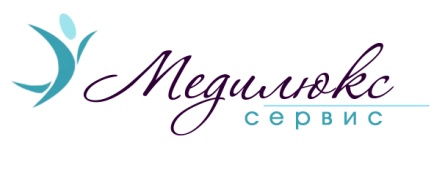 Условия приобретения и правила использования Подарочного сертификата в ООО "Медилюкс сервис"Приобрести Подарочный сертификат можно в ООО "Медилюкс сервис" в порядке наличной или безналичной оплаты по адресу г.Витебск, ул.Чкалова, д. 50 корп.2Подарочный сертификат представляет собой бумажный документ, гарантирующий предъявителю возможность обменять его на работы, услуги центра на обозначенную в сертификате сумму.В Подарочном сертификате указывается номер и его номинал. Сумма внесенных денежных средств является предоплатой за приобретаемые работы, услуги.Подарочный сертификат не является именным и может быть передан третьим лицам.Стоимость Подарочного сертификата соответствует его номиналу. Номинал определяется самим покупателем. Сумма и его номер заносятся в Журнал учета движения Подарочных сертификатов ООО "Медилюкс сервис".При приобретении работ, услуг Владелец предъявляет Подарочный сертификат.Подарочный сертификат действителен в течении 3-х (трех) месяцев с момента его приобретения: приобретение сертификата подтверждает, что Владелец Сертификата согласен с условиями приобретения и пользования Сертификатом.После оказания услуг, в сумме соответствующей номиналу, Подарочный сертификат остается у Продавца.Подарочный сертификат возврату и обмену не подлежит.В случае, если суммарная стоимость услуги меньше номинала Подарочного сертификата, разница Владельцу не выплачивается.В случае, если суммарная стоимость услуги больше номинала Подарочного сертификата, разница доплачивается владельцем наличными денежными средствами.Суммирование нескольких Подарочных сертификатов допускается.Реализация услуг по данному сертификату оказывается по предварительной записи.Администрация центра оставляет за собой право вносить изменения в Условия приобретения и правила пользования Подарочным сертификатом в ООО "Медилюкс сервис".В случае потери, кражи, порчи Подарочного сертификата, денежные средства в размере номинала не возвращаются и Сертификат не восстанавливается.